Demande de Carte Nationale d’identité en cas de perte ou de vol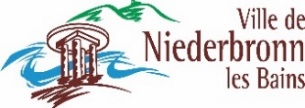 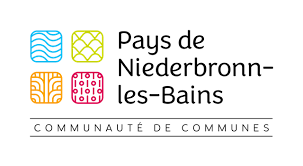 (Personne Mineure)Pièces à fournir : Formulaire de demande cartonné ou pré demande sur internet à imprimerUn justificatif de domicile en original au nom du parent qui dépose la demande datant de moins d’un an(avis d’imposition, ou taxe d’habitation, ou facture d’électricité, ou gaz, ou téléphone)Pièce d’identité en cours de validité du parent accompagnant (carte d’identité ou passeport)Pièce d’identité de l’enfant si possible (passeport, carte de transport ou carte vitale avec photo)Timbre fiscal d’un montant de 25,- €Déclaration de perte à remplir ou de vol établie par la gendarmerie ou la police nationale 1 photo d’identité de moins de 6 mois (sans lunettes)(Il est conseillé de ramener la planche de photos)Présence obligatoire du mineur au moment du dépôt du dossier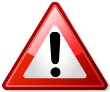 